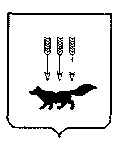 ПОСТАНОВЛЕНИЕАДМИНИСТРАЦИИ городского округа САРАНСКот   «    26   »    марта     2018 г.                                                   			№ 700Об утверждении документации по внесению изменений в документацию по планировке территории, ограниченной улицами Гагарина, Коммунистическая, Дальняя, Лесная, Пионерская, пер. Чернышевского, территорией ЖБК-1 и Электролампового завода г. Саранска, в части изменения проекта межевания территории, предназначенной для размещения домов многоэтажной жилой застройки, расположенных в квартале, ограниченном улицами: Гагарина, Коммунистическая, Дальняя,                      пер. Чайковского г. Саранска	В соответствии с Федеральным законом от 6 октября 2003 года № 131-ФЗ «Об общих принципах организации местного самоуправления в Российской Федерации», статьями 45, 46 Градостроительного кодекса Российской Федерации, постановлением Главы Администрации городского округа  Саранск от 7 сентября  2009 года № 2020 «Об утверждении документации по проекту планировки территории, ограниченной улицами Гагарина, Коммунистическая,                                 Дальняя, Лесная, Пионерская, пер. Чернышевского, территорией ЖБК-1 и Электролампового завода г. Саранска» (с изменениями, внесенными постановлениями Администрации городского округа Саранск от 24 июля                        2017 года № 1560, от 2 августа 2017 года № 1703, от 2 августа 2017 года № 1704,       от 7 сентября 2017 года № 2025), постановлением Администрации городского округа Саранск от 15 декабря 2017 года № 2853 «О подготовке документации по внесению изменений в документацию по планировке территории, ограниченной  улицами Гагарина, Коммунистическая, Дальняя, Лесная, Пионерская,                                    пер. Чернышевского, территорией ЖБК-1 и Электролампового завода г. Саранска, в части изменения проекта межевания территории, предназначенной                                          для размещения домов многоэтажной жилой застройки, расположенных в квартале, ограниченном улицами: Гагарина, Коммунистическая, Дальняя, пер. Чайковского г. Саранска», с учетом протокола публичных слушаний по вопросу разработки документации по внесению изменений в документацию по планировке территории (проект межевания территории), проведенных 27 февраля 2018 года, заключения о результатах публичных слушаний, опубликованного 13 марта 2018 года, иных прилагаемых документов Администрация городского округа Саранск                                                п о с т а н о в л я е т: 	1. Утвердить документацию по внесению изменений в документацию по планировке территории, ограниченной  улицами Гагарина, Коммунистическая, Дальняя, Лесная, Пионерская, пер. Чернышевского, территорией ЖБК-1 и Электролампового завода г. Саранска, в части изменения проекта межевания территории, предназначенной для размещения домов многоэтажной жилой застройки, расположенных в квартале, ограниченном улицами: Гагарина, Коммунистическая, Дальняя, пер. Чайковского г. Саранска, согласно приложению к настоящему постановлению (заказчик – ЗАО РФСК «Домострой»).2. Контроль за исполнением настоящего постановления возложить                               на Заместителя Главы городского округа Саранск – Директора Департамента перспективного развития Администрации городского округа Саранск. 3. Настоящее постановление вступает в силу со дня его официального опубликования.Глава городского округа Саранск				                           П. Н. Тултаев				     Приложение  к постановлению Администрации городского округа Саранск от «26» марта 2018 г. № 700Состав документации по внесению изменений в документацию по планировке территории, ограниченной улицами Гагарина, Коммунистическая, Дальняя, Лесная, Пионерская, пер. Чернышевского, территорией ЖБК-1 и Электролампового завода г. Саранска, в части изменения проекта межевания территории, предназначенной для размещения домов многоэтажной жилой застройки, расположенных в квартале, ограниченном улицами: Гагарина, Коммунистическая, Дальняя,                      пер. Чайковского г. Саранска    №п/пНаименование документа1Пояснительная записка2Графическая часть2.1Основная часть проекта планировки территории2.1.1Схема расположения элемента планировочной структуры М1:50002.1.2Схема, отображающая местоположение существующих объектов капитального строительства, в том числе линейных объектов, объектов, подлежащих сносу М1:5002.1.3Разбивочный чертеж красных линий М1:5002.1.4Чертеж планировки территории М1:5002.1.5Схема вертикальной планировки территории, инженерной подготовки и инженерной защиты территории М1:5002.1.6Схема инженерных сетей М1:5002.1.7Схема организации движения транспорта и пешеходов М1:5002.2Основная часть проекта межевания территории2.2.1Чертеж межевания территории М 1:5002.3Материалы по обоснованию проекта межевания территории2.3.1Чертеж границ существующих земельных участков. Чертеж местоположения существующих объектов капитального строительства М1:5002.2.4.Чертеж границ зон с особыми условиями использования территории М1:500